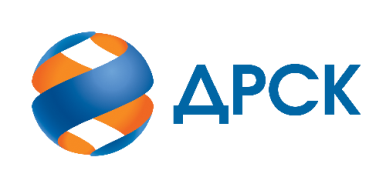 Акционерное Общество«Дальневосточная распределительная сетевая компания»ПРОТОКОЛ № 35/МР-ВПЗакупочной комиссии по аукциону в электронной форме с участием только субъектов МСП на право заключения договора: «Изоляторы ОТПК, ОСК», ЛОТ № 6501-РЕМ ПРОД-2021-ДРСК№ ЕИС – 32009527980 (МСП)   СПОСОБ И ПРЕДМЕТ ЗАКУПКИ: аукцион в электронной форме с участием только субъектов МСП на право заключения договора: «Изоляторы ОТПК, ОСК», ЛОТ № 6501-РЕМ ПРОД-2021-ДРСККОЛИЧЕСТВО ПОДАННЫХ ЗАЯВОК НА УЧАСТИЕ В ЗАКУПКЕ: 6 (шесть) заявок.КОЛИЧЕСТВО ОТКЛОНЕННЫХ ЗАЯВОК: 1 (одна) заявка.ВОПРОСЫ, ВЫНОСИМЫЕ НА РАССМОТРЕНИЕ ЗАКУПОЧНОЙ КОМИССИИ: Об утверждении результатов процедуры аукциона.О рассмотрении результатов оценки ценовых предложений. О признании заявок соответствующими условиям Документации о закупке по результатам рассмотрения ценовых предложений.О ранжировке заявок Участников.О выборе победителя закупки.РЕШИЛИ:По вопросу № 1Признать процедуру аукциона состоявшейся. Принять цены заявок Участников по результатам аукциона:По вопросу № 2Признать объем полученной информации достаточным для принятия решения.Принять к рассмотрению ценовые предложения следующих участников:По вопросу № 31.Признать ценовые предложения следующих Участников: 
        - 475664//АКЦИОНЕРНОЕ ОБЩЕСТВО НПО ИЗОЛЯТОР, 188663, ОБЛ ЛЕНИНГРАДСКАЯ, Р-Н ВСЕВОЛОЖСКИЙ, ГП КУЗЬМОЛОВСКИЙ, УЛ ЗАВОДСКАЯ, ДОМ 3, КОРПУС 362, , ИНН 0272910687, КПП 470301001, ОГРН 1180280055196;- 478905//ООО "ЮИК", 109029, Российская Федерация, Г МОСКВА, УЛ БОЛЬШАЯ КАЛИТНИКОВСКАЯ, ДОМ 42, Э 3 О 314-А, ИНН 7424032866, КПП 770901001, ОГРН 1147424002109;- 480799//ОБЩЕСТВО С ОГРАНИЧЕННОЙ ОТВЕТСТВЕННОСТЬЮ ТОРГОВЫЙ ДОМ "ЭНЕРЪГИЯ+21", 457000, ОБЛ ЧЕЛЯБИНСКАЯ, Р-Н УВЕЛЬСКИЙ, П УВЕЛЬСКИЙ, УЛ ГАСТЕЛЛО, ДОМ 2, ИНН 7424011778, КПП 742401001, ОГРН 1207400006890;- 480852//ОБЩЕСТВО С ОГРАНИЧЕННОЙ ОТВЕТСТВЕННОСТЬЮ "ВОСТОКЭЛЕКТРООБОРУДОВАНИЕ", 680000, КРАЙ ХАБАРОВСКИЙ, Г ХАБАРОВСК, УЛ ДЗЕРЖИНСКОГО, 65, ОФИС 512, ИНН 2721137823, КПП 272101001, ОГРН 1062721088132удовлетворяющими по существу условиям Документации о закупке и принять их к дальнейшему рассмотрению. По вопросу № 4Утвердить ранжировку заявок:По вопросу № 5Признать Победителем закупки Участника, занявшего 1 (первое) место в ранжировке по степени предпочтительности для Заказчика: ОБЩЕСТВО С ОГРАНИЧЕННОЙ ОТВЕТСТВЕННОСТЬЮ "ВОСТОКЭЛЕКТРООБОРУДОВАНИЕ", 680000, КРАЙ ХАБАРОВСКИЙ, Г ХАБАРОВСК, УЛ ДЗЕРЖИНСКОГО, 65, ОФИС 512, ИНН 2721137823, КПП 272101001, ОГРН 1062721088132  с ценой заявки не более 
7 034 918.71 руб. без учета НДС. Срок поставки: Начало – с даты заключения договора, но не ранее 01 января 2021 года. Окончание – в течение 60 календарных дней с момента заключения настоящего договора между сторонами.Условия оплаты: Расчёт за поставленный товар осуществляется: в течение 30 (тридцати) календарных дней/ 15 (пятнадцати) рабочих дней (в случае если Поставщик является субъектом МСП) с даты подписания акта сдачи-приёмки товара, товарной накладной (ТОРГ-12) на основании счета, выставленного Поставщиком, и с учетом пункта 2.4.2. Договора.Гарантийный срок на Товар, поставленный по Договору  60 месяцев, и начинает течь с даты подписания Сторонами накладной ТОРГ-12. Инициатору договора обеспечить подписание договора с Победителем не ранее чем через 10 (десять) календарных дней и не позднее 20 (двадцати) календарных дней после официального размещения итогового протокола по результатам закупки.Победителю закупки в срок не позднее 3 (трех) рабочих дней с даты официального размещения итогового протокола по результатам закупки обеспечить направление по адресу, указанному в Документации о закупке, информацию о цепочке собственников, включая бенефициаров (в том числе конечных), по форме и с приложением подтверждающих документов согласно Документации о закупке.Победителю закупки включить в спецификацию договора информацию о наименовании страны происхождения товара в соответствии с общероссийским классификатором и изготовителе продукции в строгом соответствии с информацией, указанной в заявке.Инициатору договора обеспечить контроль за соблюдением вышеуказанного пункта решения.г.  Благовещенск«13» ноября 2020№ п/пДата и время регистрации заявкиИдентификационный номер Участника06.10.2020 15:34:0947566406.10.2020 13:51:1447890507.10.2020 04:49:1348072807.10.2020 08:37:0048079907.10.2020 08:46:52480852№ п/пДата и время регистрации заявкиИдентификационный номер УчастникаЦеновое предложение без НДС06.10.2020 15:34:09475664//АКЦИОНЕРНОЕ ОБЩЕСТВО НПО ИЗОЛЯТОР, 188663, ОБЛ ЛЕНИНГРАДСКАЯ, Р-Н ВСЕВОЛОЖСКИЙ, ГП КУЗЬМОЛОВСКИЙ, УЛ ЗАВОДСКАЯ, ДОМ 3, КОРПУС 362, , ИНН 0272910687, КПП 470301001, ОГРН 11802800551968 188 943.0006.10.2020 13:51:14478905//ООО "ЮИК", 109029, Российская Федерация, Г МОСКВА, УЛ БОЛЬШАЯ КАЛИТНИКОВСКАЯ, ДОМ 42, Э 3 О 314-А, ИНН 7424032866, КПП 770901001, ОГРН 11474240021097 090 707.0007.10.2020 08:37:00480799//ОБЩЕСТВО С ОГРАНИЧЕННОЙ ОТВЕТСТВЕННОСТЬЮ ТОРГОВЫЙ ДОМ "ЭНЕРЪГИЯ+21", 457000, ОБЛ ЧЕЛЯБИНСКАЯ, Р-Н УВЕЛЬСКИЙ, П УВЕЛЬСКИЙ, УЛ ГАСТЕЛЛО, ДОМ 2, ИНН 7424011778, КПП 742401001, ОГРН 12074000068907 211 075.3907.10.2020 08:46:52480852//ОБЩЕСТВО С ОГРАНИЧЕННОЙ ОТВЕТСТВЕННОСТЬЮ "ВОСТОКЭЛЕКТРООБОРУДОВАНИЕ", 680000, КРАЙ ХАБАРОВСКИЙ, Г ХАБАРОВСК, УЛ ДЗЕРЖИНСКОГО, 65, ОФИС 512, ИНН 2721137823, КПП 272101001, ОГРН 10627210881327 034 918.71№ п/пДата и время регистрации заявкиИдентификационный номер УчастникаЦеновое предложение без НДС06.10.2020 15:34:09475664//АКЦИОНЕРНОЕ ОБЩЕСТВО НПО ИЗОЛЯТОР, 188663, ОБЛ ЛЕНИНГРАДСКАЯ, Р-Н ВСЕВОЛОЖСКИЙ, ГП КУЗЬМОЛОВСКИЙ, УЛ ЗАВОДСКАЯ, ДОМ 3, КОРПУС 362, , ИНН 0272910687, КПП 470301001, ОГРН 11802800551968 188 943.0006.10.2020 13:51:14478905//ООО "ЮИК", 109029, Российская Федерация, Г МОСКВА, УЛ БОЛЬШАЯ КАЛИТНИКОВСКАЯ, ДОМ 42, Э 3 О 314-А, ИНН 7424032866, КПП 770901001, ОГРН 11474240021097 090 707.0007.10.2020 08:37:00480799//ОБЩЕСТВО С ОГРАНИЧЕННОЙ ОТВЕТСТВЕННОСТЬЮ ТОРГОВЫЙ ДОМ "ЭНЕРЪГИЯ+21", 457000, ОБЛ ЧЕЛЯБИНСКАЯ, Р-Н УВЕЛЬСКИЙ, П УВЕЛЬСКИЙ, УЛ ГАСТЕЛЛО, ДОМ 2, ИНН 7424011778, КПП 742401001, ОГРН 12074000068907 211 075.3907.10.2020 08:46:52480852//ОБЩЕСТВО С ОГРАНИЧЕННОЙ ОТВЕТСТВЕННОСТЬЮ "ВОСТОКЭЛЕКТРООБОРУДОВАНИЕ", 680000, КРАЙ ХАБАРОВСКИЙ, Г ХАБАРОВСК, УЛ ДЗЕРЖИНСКОГО, 65, ОФИС 512, ИНН 2721137823, КПП 272101001, ОГРН 10627210881327 034 918.71Место в ранжировке (порядковый № заявки)Дата и время регистрации заявкиНаименование Участника и/или идентификационный номерИтоговая цена заявки, 
руб. без НДС Возможность применения приоритета в соответствии с 925-ПП1 место07.10.2020 08:46:52480852//ОБЩЕСТВО С ОГРАНИЧЕННОЙ ОТВЕТСТВЕННОСТЬЮ "ВОСТОКЭЛЕКТРООБОРУДОВАНИЕ", 680000, КРАЙ ХАБАРОВСКИЙ, Г ХАБАРОВСК, УЛ ДЗЕРЖИНСКОГО, 65, ОФИС 512, ИНН 2721137823, КПП 272101001, ОГРН 10627210881327 034 918.71нет2 место06.10.2020 13:51:14478905//ООО "ЮИК", 109029, Российская Федерация, Г МОСКВА, УЛ БОЛЬШАЯ КАЛИТНИКОВСКАЯ, ДОМ 42, Э 3 О 314-А, ИНН 7424032866, КПП 770901001, ОГРН 11474240021097 090 707.00нет3 место07.10.2020 08:37:00480799//ОБЩЕСТВО С ОГРАНИЧЕННОЙ ОТВЕТСТВЕННОСТЬЮ ТОРГОВЫЙ ДОМ "ЭНЕРЪГИЯ+21", 457000, ОБЛ ЧЕЛЯБИНСКАЯ, Р-Н УВЕЛЬСКИЙ, П УВЕЛЬСКИЙ, УЛ ГАСТЕЛЛО, ДОМ 2, ИНН 7424011778, КПП 742401001, ОГРН 12074000068907 211 075.39нет4 место06.10.2020 15:34:09475664//АКЦИОНЕРНОЕ ОБЩЕСТВО НПО ИЗОЛЯТОР, 188663, ОБЛ ЛЕНИНГРАДСКАЯ, Р-Н ВСЕВОЛОЖСКИЙ, ГП КУЗЬМОЛОВСКИЙ, УЛ ЗАВОДСКАЯ, ДОМ 3, КОРПУС 362, , ИНН 0272910687, КПП 470301001, ОГРН 11802800551968 188 943.00нетСекретарь Закупочной комиссии 1 уровня АО «ДРСК»________________Г.М. Терёшкина